ПЕРВЕНСТВО ПЕТРОПАВЛОВСК-КАМЧАТСКОГО ГОРОДСКОГО ОКРУГА ПО СПОРТИВНОМУ ТУРИЗМУ НА ПЕШИХОДНЫХ ДИСТАНЦИЯХ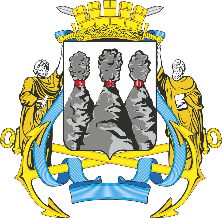 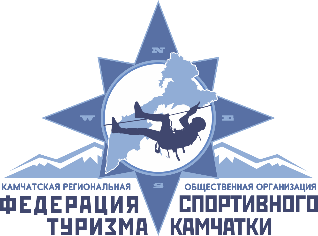 УСЛОВИЯ ПРОХОЖДЕНИЯ ДИСТАНЦИИ«ДИСТАНЦИЯ – ПЕШЕХОДНАЯ»1.	Общие сведения1.1	Соревнования пройдут 16 апреля 2023 года в городе Петропавловске-Камчатском в спортивном зале детского технопарка «Кванториум Камчатка», ул. Комсомольская 2а.1.2.	На дистанции используется бесштрафовая система оценки нарушений.1.3.	На Соревнованиях применяется система электронной отметки прохождения дистанции SPORTIdent с точностью 0,1 секунды.1.4.	Заполнение декларации не требуется.2.	Основные параметрыКласс дистанции: 2.Длина дистанции: 61,2 м.Набор высоты: 18 м.ОКВ: 5 минут.Количество этапов: 6.3.	Общие условия3.1.	Дистанция оборудована ВСС-1. ВСС-1 работает на этапах №1, 2, 5 и 6. Участники имеют право подключить ВСС-1 к ИСС перед стартом. 3.2.	Дистанция оборудована ВСС-2. ВСС-2 участник подключает самостоятельно перед работой на этапе № 3, при этом допускается не отстегивать ВСС-1. Участник обязан освободить ВСС-2 по окончанию работы на этапе 4.3.3.	По п. 1.3.1.1 при прохождении этапа первым ТП до начала выполнения любых иных ТП участник обязан встать на самостраховку на ТО в ОЗ. Выполнение участником других ТП одновременно с постановкой на самостраховку не допускается. Отстёгивание уса самостраховки от ТО перед началом движения по этапу должно выполняться последним ТП. Допускается одновременное выполнение других ТП и отстёгивание уса самостраховки.3.4. При движении по этапу №6, за касание точки крепления навесной переправы и судейского узла с карабином, участник должен повторить этап № 6 по правилам обратного движения этапа.3.5.	Волочение веревок по дистанции разрешено.3.6.	Снятие с этапа приравнивается к снятию с дистанции.4.	Условия прохождения этапов, блоков этаповСТАРТБлок этапов 1-2. Навесная переправа – Спуск по периламЭтап 1. Навесная переправаПараметры этапа: L – 18,6 м., α (вверх) – 150.Оборудование этапа: сдвоенная перильная веревка, ВСС-1;ИС – БЗ, КЛ – начало ОЗ;ЦС – ОЗ, ТО-1 – 2 карабина.Действия: движение по п.7.9.Обратное движение: по ПОД (перила этапа) по условиям этапа.Этап 2. Спуск по периламПараметры этапа: L – 6 м., α – 900.Оборудование этапа: одинарная перильная веревка, ВСС-1;ИС – ОЗ, ТО-1 – 2 карабина;ЦС – БЗ.Действия: спуск по п.7.10.Обратное движение: по ПОД (перила этапа) по п.7.10.Блок этапов 3-4. Подъем по стенду с зацепами – Спуск по периламЭтап 3. Подъем по стенду с зацепамиПараметры этапа: L – 6 м.Оборудование этапа: стенд с зацепами, ВСС-2;ИС – БЗ;ЦС – ОЗ, ТО-2 – 2 карабина.Действия: подъем по зацепам по п.7.11.1(а).Обратное движение: спуск по стенду на ВСС-2.Примечание: в случае срыва участник возвращается на ИС и повторяет прохождение этапа.Этап 4. Спуск по периламПараметры этапа: L – 6 м., α – 900.Оборудование этапа: одинарная перильная веревка, ВСС-2;ИС – ОЗ, ТО-2 – 2 карабина;ЦС – БЗ.Действия: спуск по п.7.10.Обратное движение: по условиям этапа 3.Блок этапов 5-6. Подъем по перилам – Навесная переправаЭтап 5. Подъем по периламПараметры этапа: L – 6 м., α – 900.Оборудование этапа: одинарная перильная веревка, ВСС-1;ИС – БЗ;ЦС – ОЗ, ТО-1 – 2 карабина.Действия: подъем по п.7.10.Обратное движение: по ПОД (перила этапа) по п.7.10.Этап 6. Навесная переправаПараметры этапа: L – 18,6 м., α (вниз) – 150.Оборудование этапа: сдвоенная перильная веревка, ВСС-1;ИС – ОЗ, ТО-1 – 2 карабина;ЦС – БЗ, КЛ – окончание ОЗ.Действия: переправа по п.7.9.Обратное движение: по ПОД (перила этапа) по условиям этапа.ФИНИШ16 апреля 2023 годаспортивный зал детского технопарка «Кванториум Камчатка», ул. Комсомольская 2а